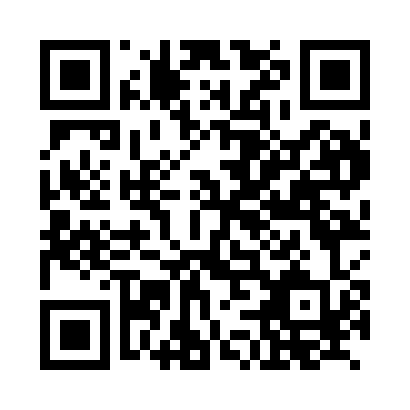 Prayer times for Alttornow, GermanyWed 1 May 2024 - Fri 31 May 2024High Latitude Method: Angle Based RulePrayer Calculation Method: Muslim World LeagueAsar Calculation Method: ShafiPrayer times provided by https://www.salahtimes.comDateDayFajrSunriseDhuhrAsrMaghribIsha1Wed2:515:311:015:058:3211:002Thu2:485:291:015:068:3411:033Fri2:475:271:015:078:3511:064Sat2:475:251:015:078:3711:075Sun2:465:231:015:088:3911:076Mon2:455:211:005:098:4111:087Tue2:445:191:005:098:4211:098Wed2:445:181:005:108:4411:099Thu2:435:161:005:118:4611:1010Fri2:425:141:005:118:4711:1111Sat2:415:121:005:128:4911:1212Sun2:415:111:005:138:5011:1213Mon2:405:091:005:138:5211:1314Tue2:395:081:005:148:5411:1415Wed2:395:061:005:158:5511:1416Thu2:385:041:005:158:5711:1517Fri2:385:031:005:168:5811:1618Sat2:375:011:005:169:0011:1619Sun2:365:001:005:179:0111:1720Mon2:364:591:005:189:0311:1821Tue2:354:571:005:189:0411:1822Wed2:354:561:015:199:0611:1923Thu2:344:551:015:199:0711:2024Fri2:344:531:015:209:0911:2025Sat2:344:521:015:209:1011:2126Sun2:334:511:015:219:1111:2227Mon2:334:501:015:229:1311:2228Tue2:324:491:015:229:1411:2329Wed2:324:481:015:239:1511:2430Thu2:324:471:015:239:1611:2431Fri2:324:461:025:249:1811:25